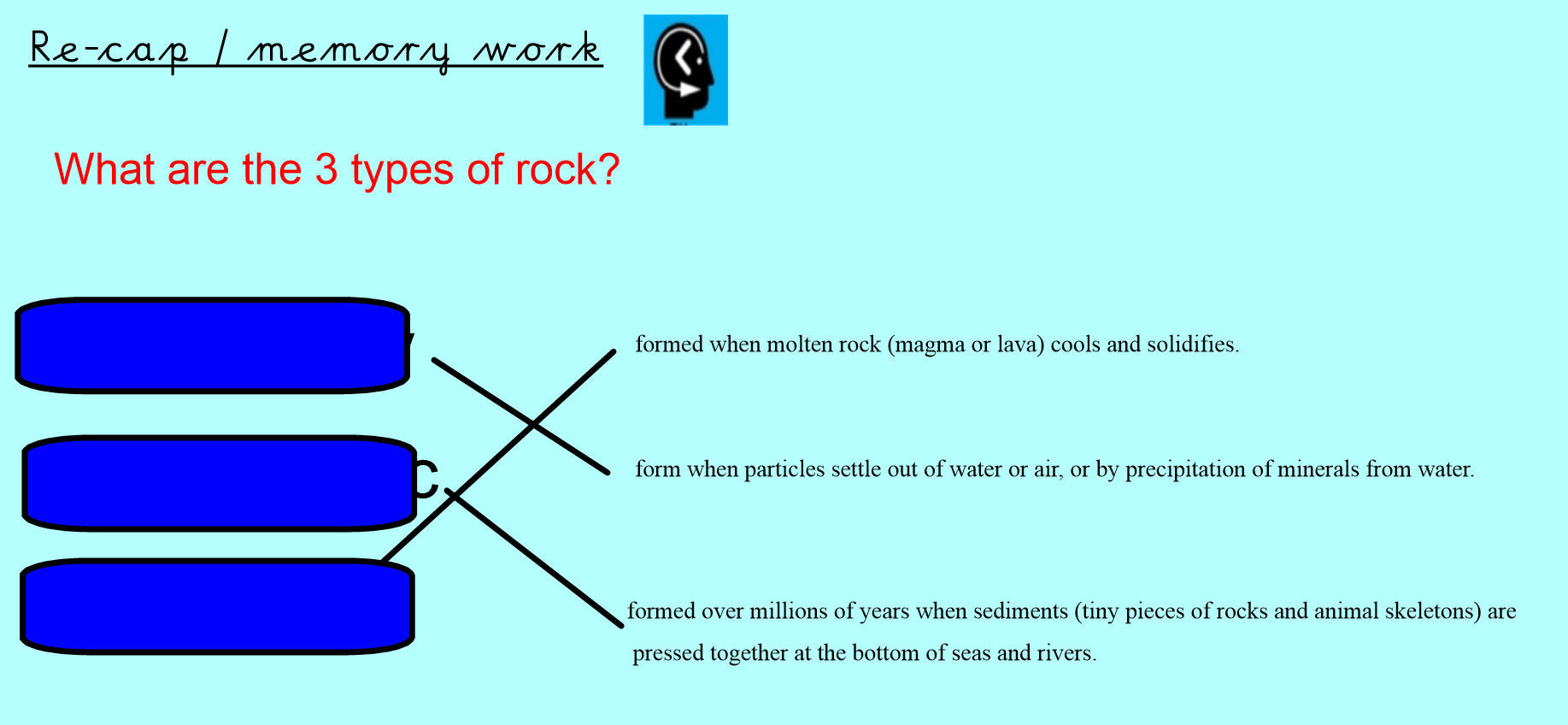 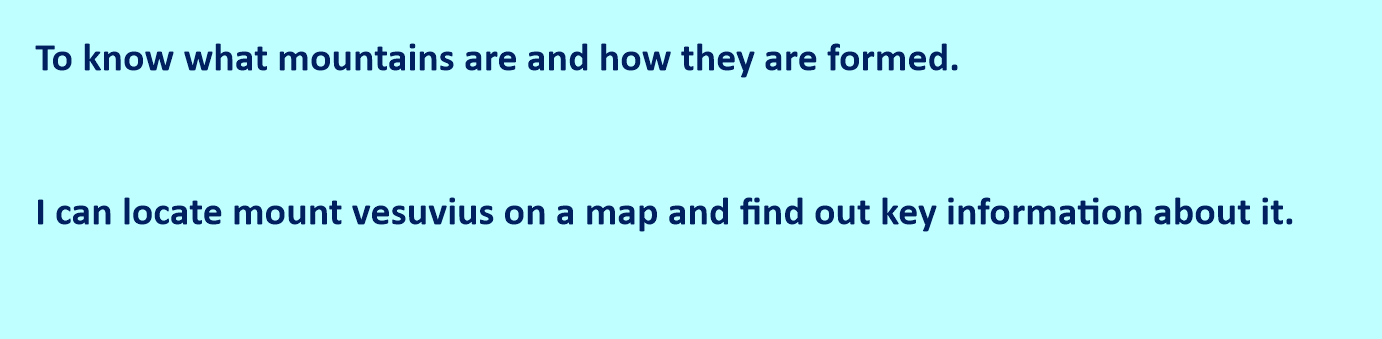 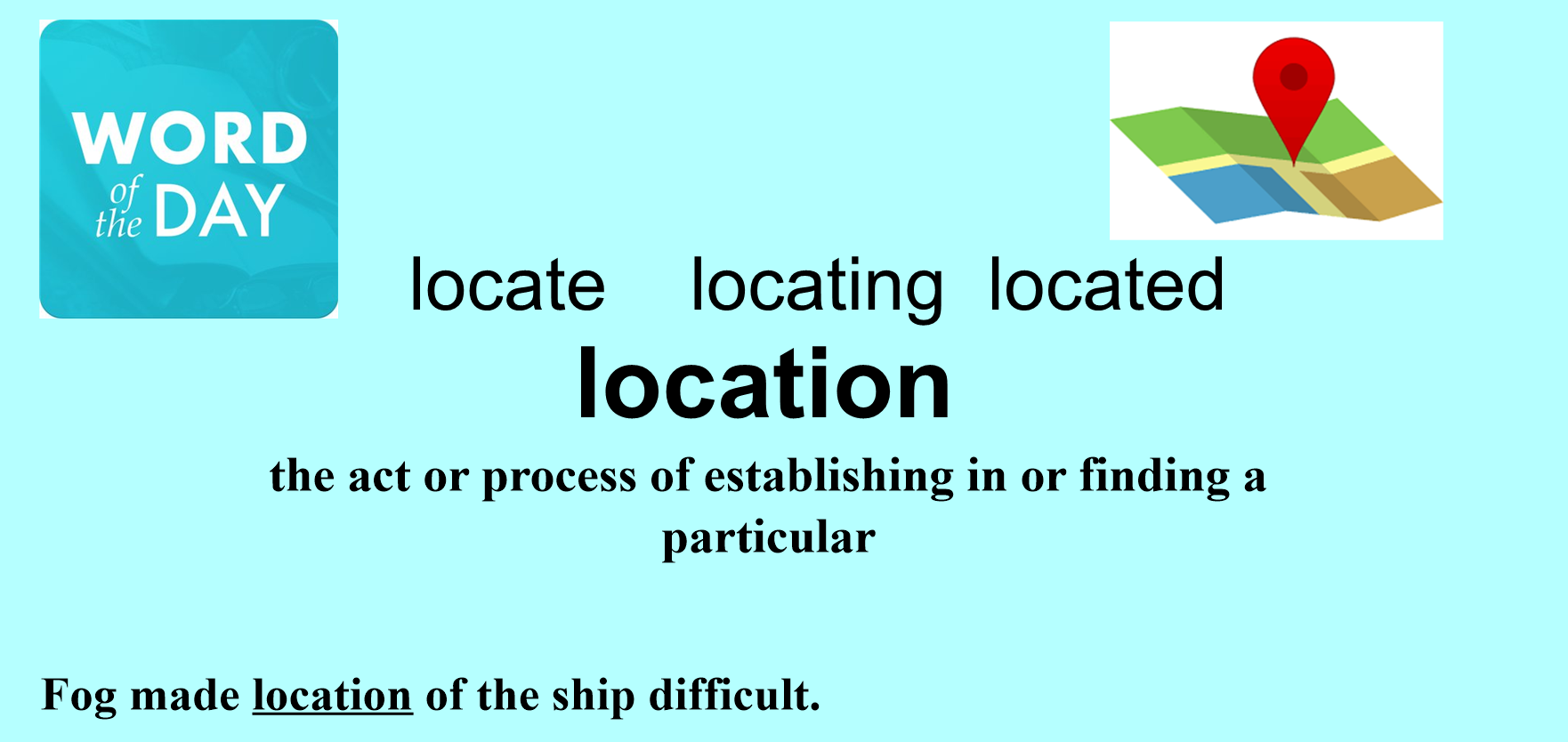 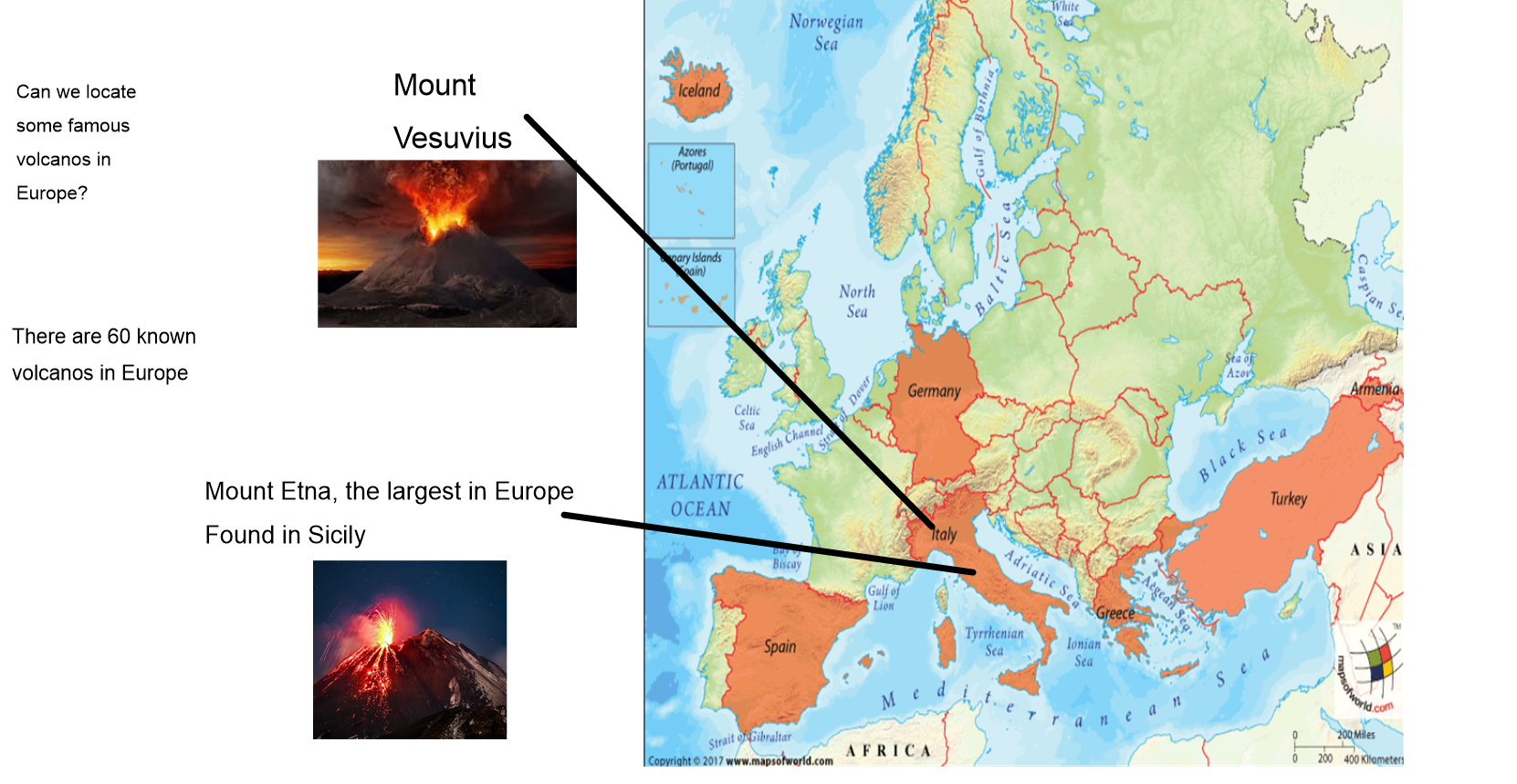 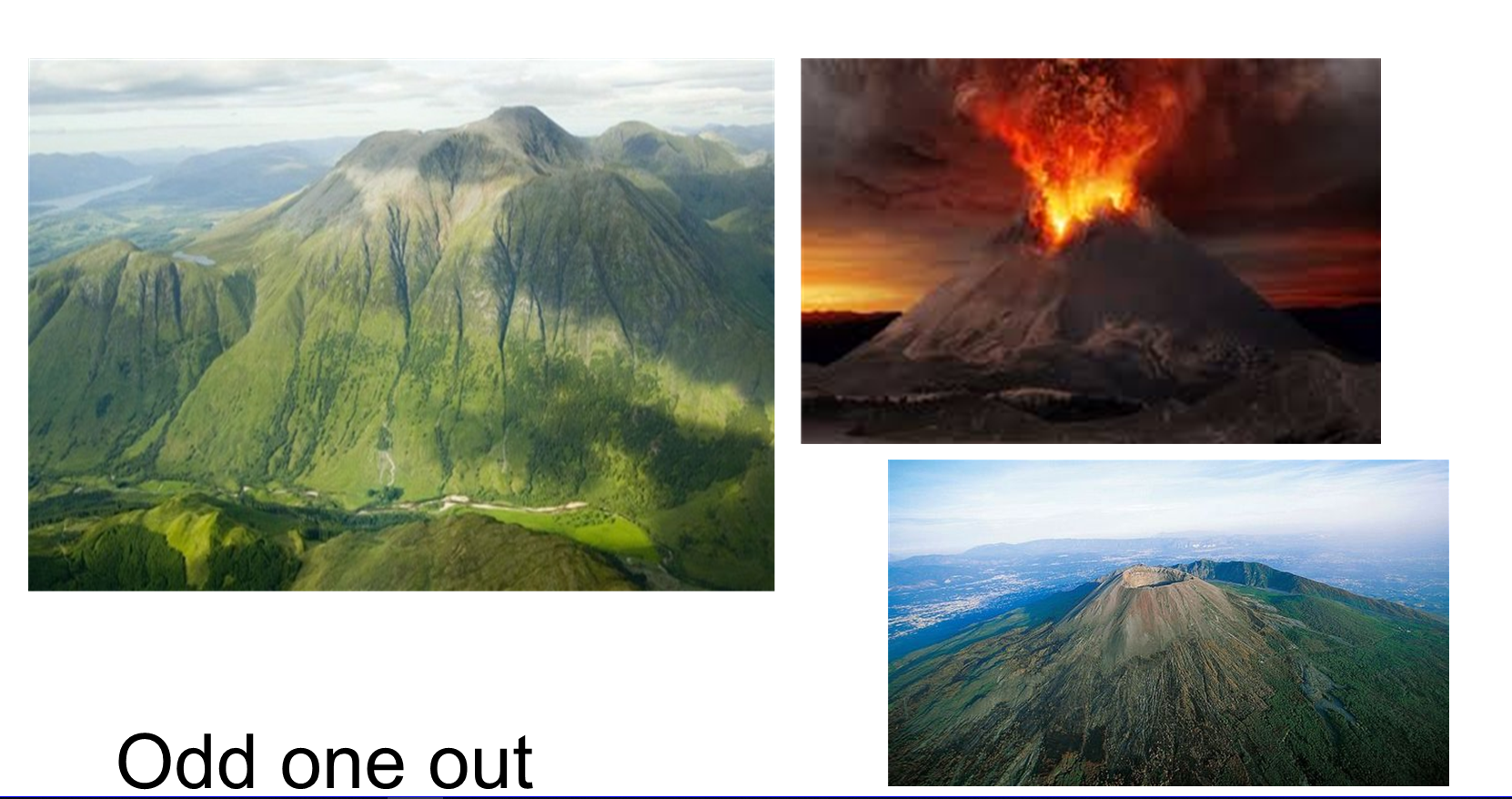 What is a mountain?Watch this video to find out about mountains, as you watch, keep thinking about these key questions…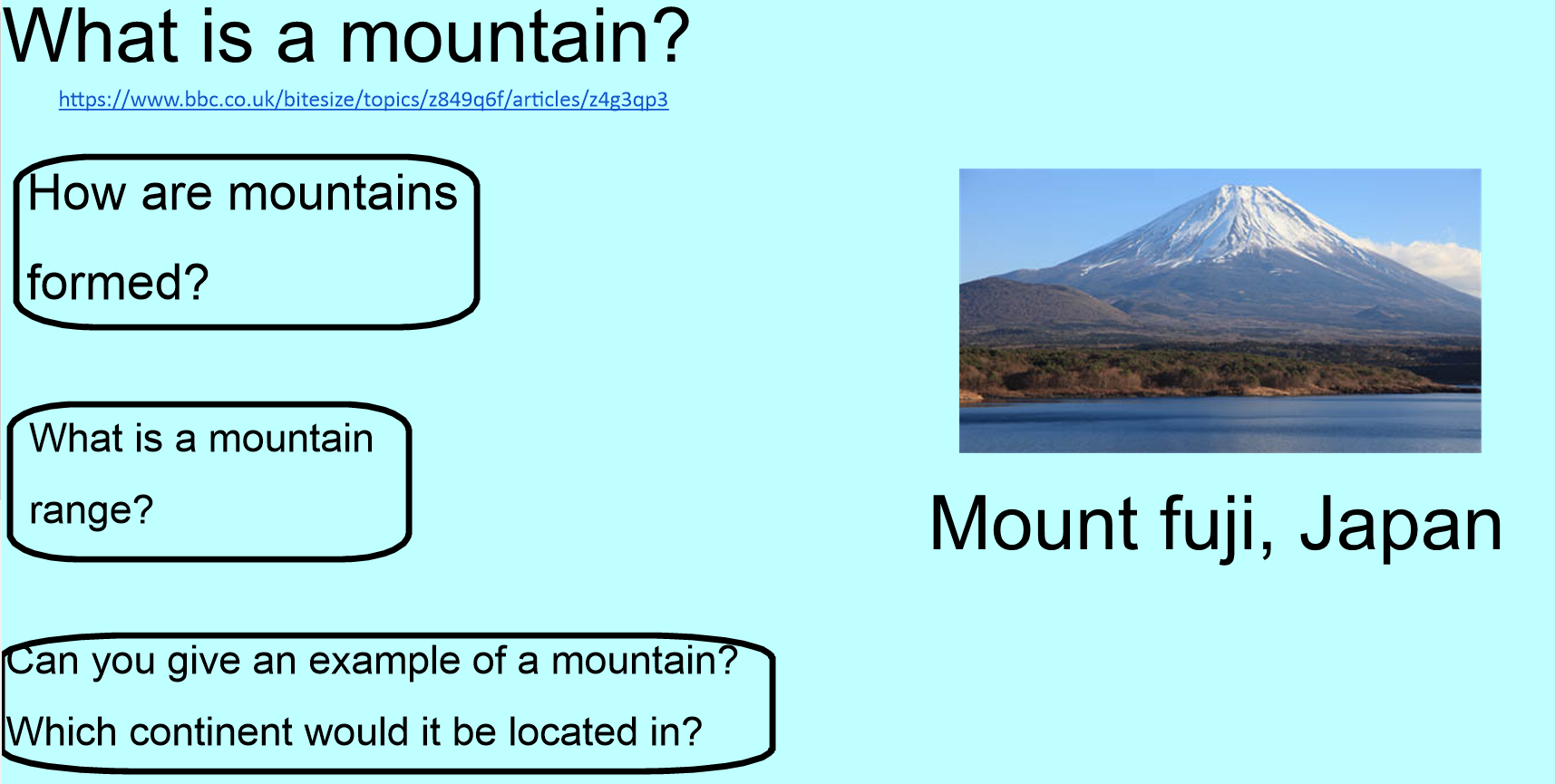 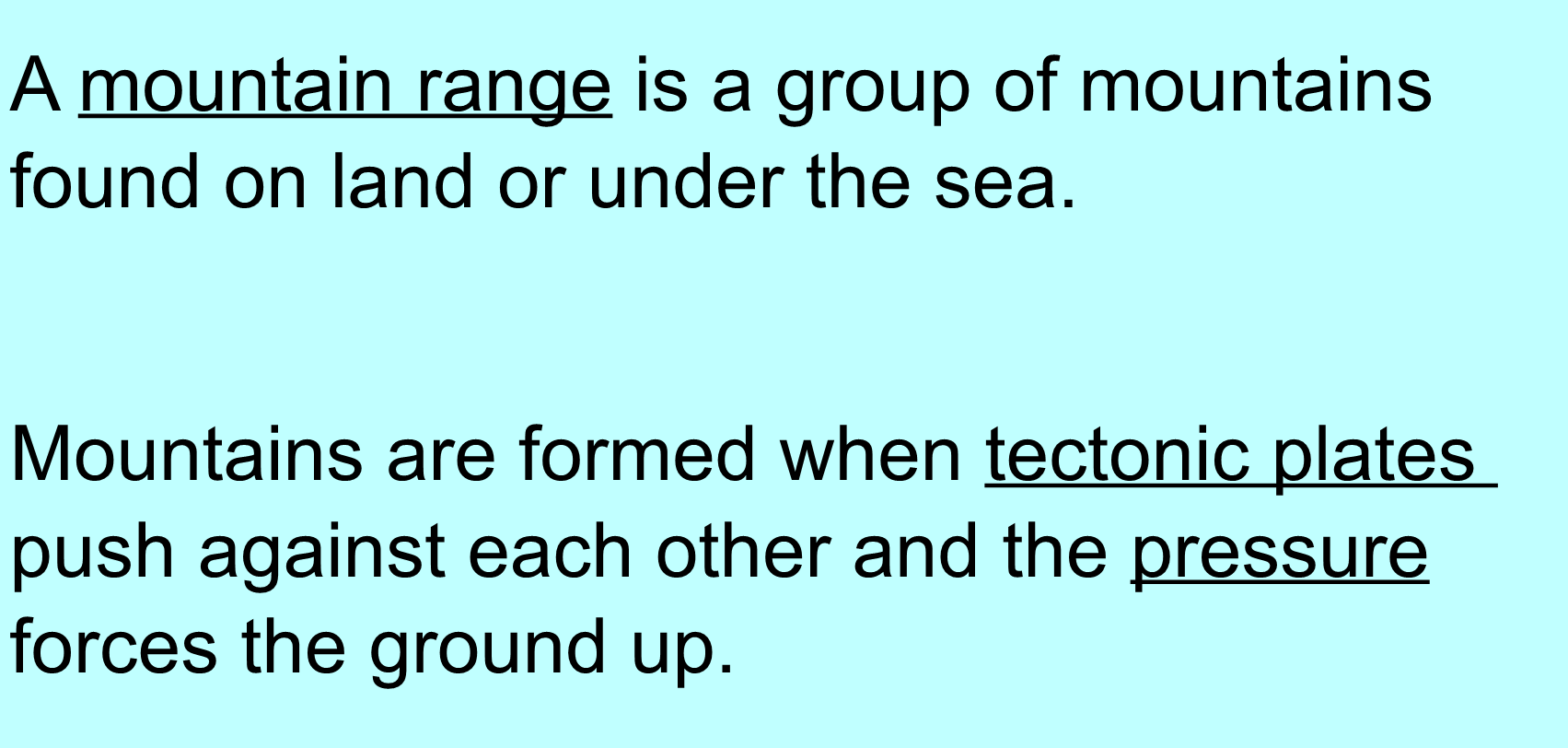 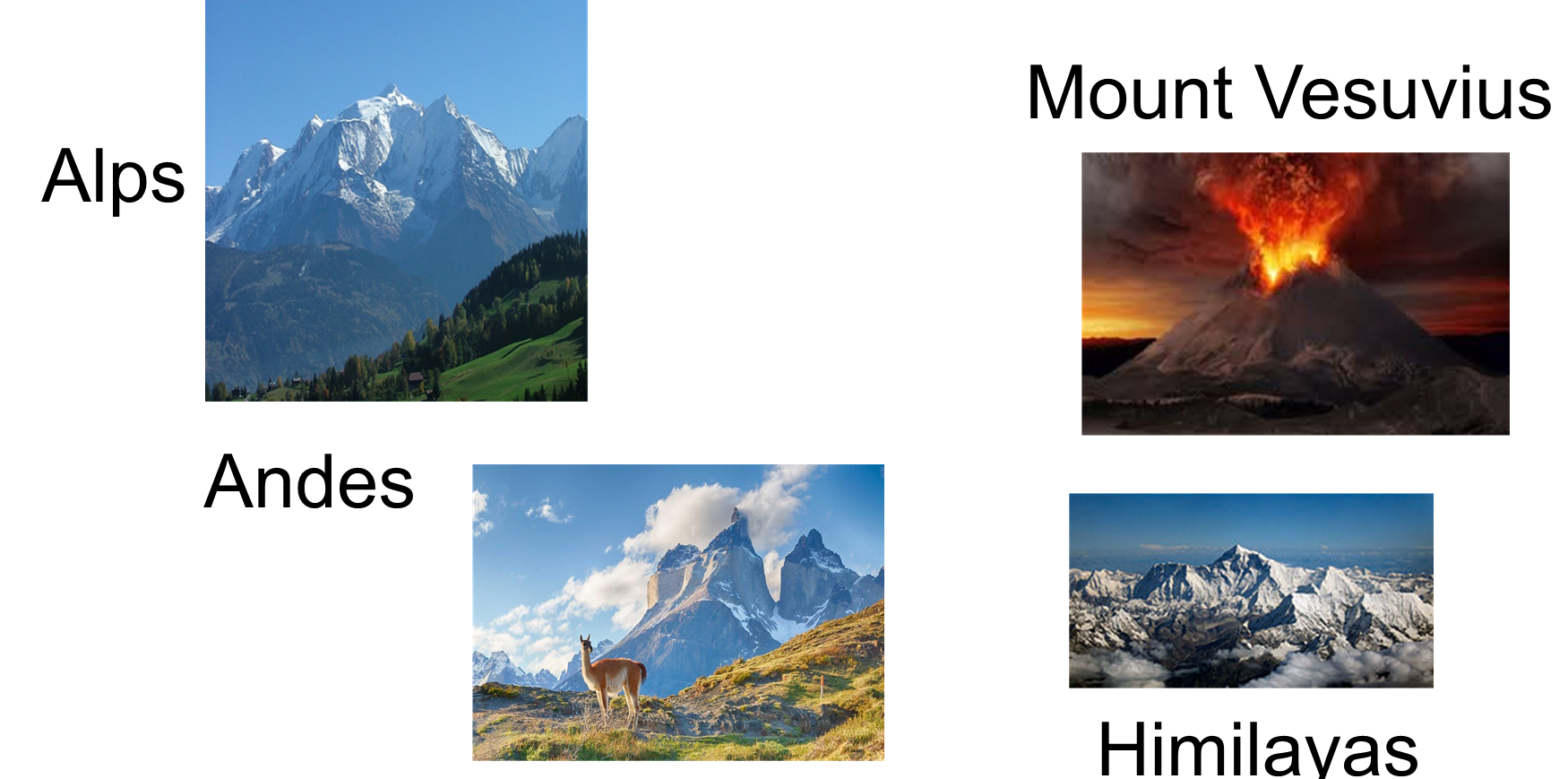 